Publicado en  el 02/10/2015 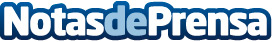 El Opel ADAM S gana el premio de diseño autonis en su categoría  Un Opel pequeño que crea una gran expectación: el deportivo ADAM S ha sido uno de los grandes ganadores de la edición 2015 de los premio “autonis - Mejor diseño de un nuevo modelo”. Datos de contacto:OPELNota de prensa publicada en: https://www.notasdeprensa.es/el-opel-adam-s-gana-el-premio-de-diseno Categorias: Automovilismo Premios Industria Automotriz http://www.notasdeprensa.es